T.C.RİZE VALİLİĞİHalk Eğitimi Merkezi ve Akşam Sanat Okulu MüdürlüğüUSTA ÖĞRETİCİ BAŞVURU KILAVUZURize Halk Eğitimi Merkezi Müdürlüğünde 2022-2023 eğitim öğretim yılında açılacak kurs programlarında görevlendirilmek üzere ücretli usta öğretici talepleri alınacaktır. Başvurularda aşağıdaki yol izlenecektir.Başvurular aşağıda örneği bulunan Ek-2 Ücretli Usta Öğretici Başvuru Değerlendirme Formuna esas beleğeler ile https://e-yaygin.meb.gov.tr adresinde bulunan form dilekçe ile 15/08/2022-31/08/2022 tarihleri arasında yapılacaktır. Başvurular Müdürlüğümüz tarafından sistem üzerinden onaylanacaktır. Başvuruyu onaylatmak için ayrıca kuruma gelmenize gerek yoktur.Başvurular aşağıda verilen Başvuru Yapılacak Kurs Alanları tablosu dikkate alınarak oluşturulacaktır. Farklı alanlarda kurs açmak isteyenler her alan için gerekli diploma, sertifika vb. belgeleri ayrı ayrı sisteme yükleyeceklerdir. Başvuru esnasında sisteme eklenmeyen kurs programlarının daha sonraki süreçte açılabilmesi mümkün görülmemektedir. Başvuru süresi geçtikten sonra sisteme yüklenen belgeler ve eklenen kurslar geçersiz sayılacaktır.Ek-2 Ücretli Usta Öğretici Başvuru Değerlendirme Formu üç bölümden meydana gelmektedir.Bölüm (Alanında Eğitim): Bu bölüme başvuru yapılacak alan ile ilgili mezuniyet belgeleri (meslek lisesi, ön lisans, lisans, yüksek lisans, doktora), mesleki kurs bitirme belgeleri (Ustalık, kurs bitirme ve mesleki yeterlilik belgeleri)  sisteme yüklenecektir. Bu bölümde sadece bir belge değerlendirileceğinden başvuru alanı ile ilgili puanı en yüksek olan belge sisteme yüklenecektir. Bölüm (Alanında Hizmet/İş Deneyimi): Bu bölüme kamu kurum ve kuruluşları ile MEB’e bağlı resmi ve özel kurumlardaki eğiticilikle ilgili çalışılan günleri gösteren SGK Tescil ve Hizmet Dökümü/İşyeri Unvan Listesi sisteme yüklenecek ve bu belgedeki veriler esas alınarak alanla çalışılan günler hesaplanacak ve her yıl ayrı ayrı sisteme girilecektir. Bu belge E-Devlet üzerinden pdf formatında düşük boyutlu olarak indirilebilir. (Nasıl İndirilebilir?)Bölüm (Ek Puan): Bu bölümde varsa alan dışı eğitim belgeleri, pedagojik formasyon belgesi ve usta öğreticilik belgesi sisteme yüklenecektir.  Usta öğretici Oryantasyon belgesi de bu bölümdeki diğer belgeler bölümüne yüklenebilir. Form dilekçede ve eklerinde sunulan bilgilerin doğruluğu başvuruyu yapanın sorumluluğundadır. Bilgilerde hata olması veya yanlış beyanda bulunulması durumunda başvuru geçersiz sayılacaktır.BAŞVURU YAPILACAK KURS ALANLARIAdaletAhşap TeknolojisiAile Ve Tüketici BilimleriAyakkabı Ve Saraciye TeknolojisiBahçecilikBelediye Destek EğitimBilişim TeknolojileriBiyomedikal Cihaz TeknolojileriBüro Yönetimi Ve SekreterlikCan Ve Mal GüvenliğiÇalışma HayatıÇevre KorumaÇocuk Gelişimi Ve EğitimiDenizcilikDin EğitimiDiş ProtezEğlence HizmetleriEl Sanatları TeknolojisiElektrik Ve EnerjiElektrik-Elektronik TeknolojisiEndüstriyel Otomasyon TeknolojileriGazetecilikGeleneksel Oyunlar Ve Zekâ OyunlarıGemi Yapımı (Deniz Araçları Yapımı)Gıda TeknolojisiGiyim Üretim TeknolojisiGrafik Ve FotoğrafGüvenlik HizmetleriGüzellik Ve Saç Bakım HizmetleriHalkla İlişkiler Ve Organizasyon HizmetleriHarita-Tapu-KadastroHasta Ve Yaşlı HizmetleriHavacılıkHayvan SağlığıHayvan YetiştiriciliğiHukukİnşaat Teknolojisiİşletmede Beceri Eğitimiİtfaiyecilik Ve Yangın GüvenliğiKâğıt Üretim TeknolojisiKimya TeknolojisiKişisel Gelişim Ve EğitimKonaklama Ve Seyahat HizmetleriKuyumculuk TeknolojisiMadencilik Ve Maden ÇıkarmaMakine TeknolojisiMatbaaMetal TeknolojisiMetalurji TeknolojisiMotorlu Araçlar TeknolojisiMtaooMuhasebe Ve FinansmanMüzik Aletleri YapımıMüzik Ve Gösteri SanatlarıOkuma YazmaOrmancılıkÖğretmenlik Ve ÖğretimPazarlama Ve PerakendePlastik TeknolojisiRadyo TelevizyonRaylı Sistemler TeknolojisiSağlıkSanat Ve TasarımSeramik Ve Cam TeknolojisiSosyal Hizmetler Ve DanışmanlıkSosyoloji Ve Kültürel AraştırmalarSporTarım TeknolojileriTekstil TeknolojisiTesisat Teknolojisi Ve İklimlendirmeToplum Sağlığını Koruyucu HizmetlerUçak BakımUlaştırma HizmetleriVer 1 Mesleki GelişimVer 2 Mesleki GelişimYabancı DillerYenilenebilir Enerji TeknolojileriYer BilimleriYiyecek İçecek HizmetleriYönetim Ve İdareEk-2ÜCRETLİ USTA ÖĞRETİCİ BAŞVURU DEĞERLENDİRME FORMUEğitim fakültesi mezunları pedagojik formasyon belgesinden ayrıca puan almayacaktır.“Kurs Alanında Eğitim” bölümünden puanı hesaplanan diploma/belge için ayrıca “Ek Puan” bölümünden puan verilmeyecektir.BAŞVURU YAPMA VE BELGE YÜKLEME NASIL YAPILIR? https://e-yaygin.meb.gov.tr adresine giriş e-devlet menüsü üzerinden yapılır. 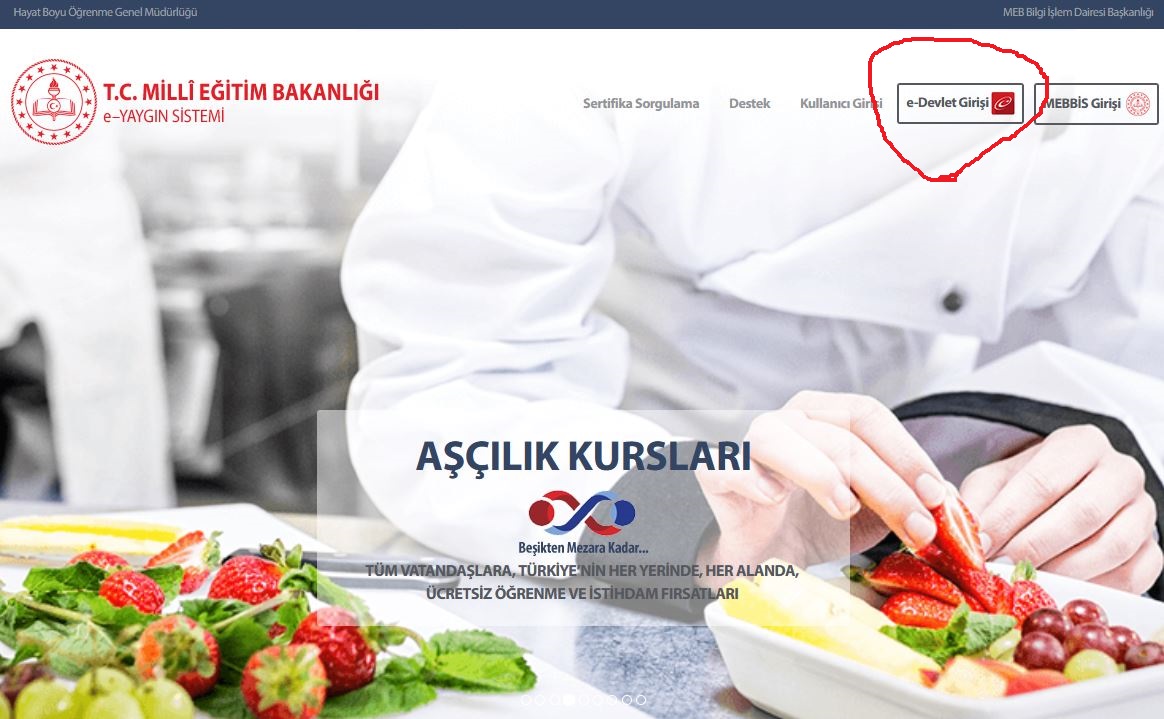 Başvuru işlemine başlamadan önce sisteme yüklenmesi gereken diploma, kurs bitirme belgesi, mesleki yeterlilik belgesi, iş deneyim (SGK Hizmet Dökümü) belgesi vb. belgeler bilgisayarınızda hazır olmalıdır. Belgeler tek sayfa ise pdf veya jpg formatında olabilir. Çok sayfalı ise pdf formatında olmalıdır. Her bir dosyaya ilgili belge adının verilmesi işinizi kolaylaştıracaktır. (Örneğin, önlisansdiploma.pdf gibi)Sisteme yüklenecek belgeler okunaklı ve dosya boyutu en fazla 500 Kb (0,5 Mb) olmalıdır. Tarayıcıdan geçirilerek oluşturulan dosyaların boyutları genellikle yüksek olmaktadır. SGK dökümü, mezuniyet belgeleri ve kurs bitirme belgelerinin birçoğu E-Devlet üzerinden indirilebilmektedir. E-devletten dosya indirme ile ilgili videoyu buradan izleyebilirsiniz.Başvuruya başlamadan önce aşağıdaki Başvuru Kılavuzunu okumanızda ve Başvuru Kılavuzu Videosunu izlemenizde yarar vardır. E-devlet şifresini kullanarak sisteme giriş yapılır. Sırasıyla aşağıdaki menüler tıklanır.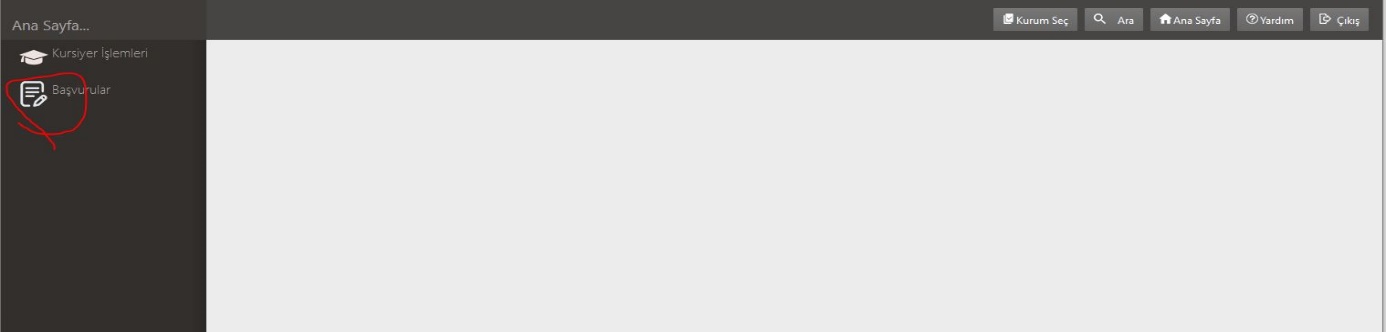 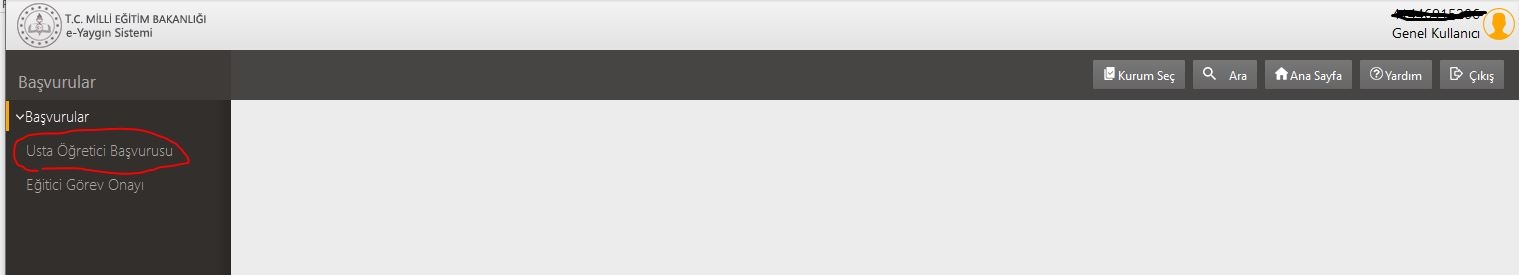 Birinci sekmede Mezuniyet Bölümü 1,2,3 alanları takip edilerek belirlenir. Sisteme yükleyeceğiniz dosya pdf veya jpg formatında olmalıdır. Dosya boyutu en fazla 0,5 MB (500 kB) olmalıdır. Dosya seç butonu tıklandıktan sonra ilgili dosya yüklenir ancak kayıt edilmez. Bu nedenle sağ alt köşedeki Kaydet butonuna basmayı unutmayınız. Birden fazla alanda olan mezuniyet belgelerinizi de bu alandan sisteme yükleyiniz.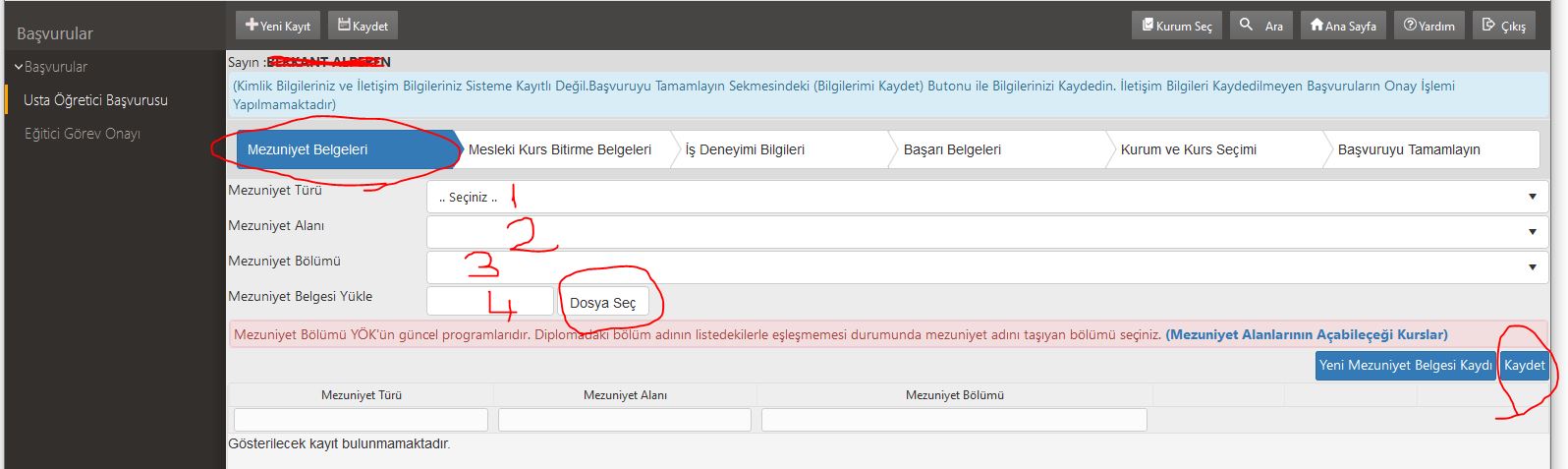 İkinci sekmede varsa ustalık belgesi, 4. Seviye kurs bitirme belgesi, Mesleki Yeterlilik Belgesi sisteme yüklenir ve kayıt edilir.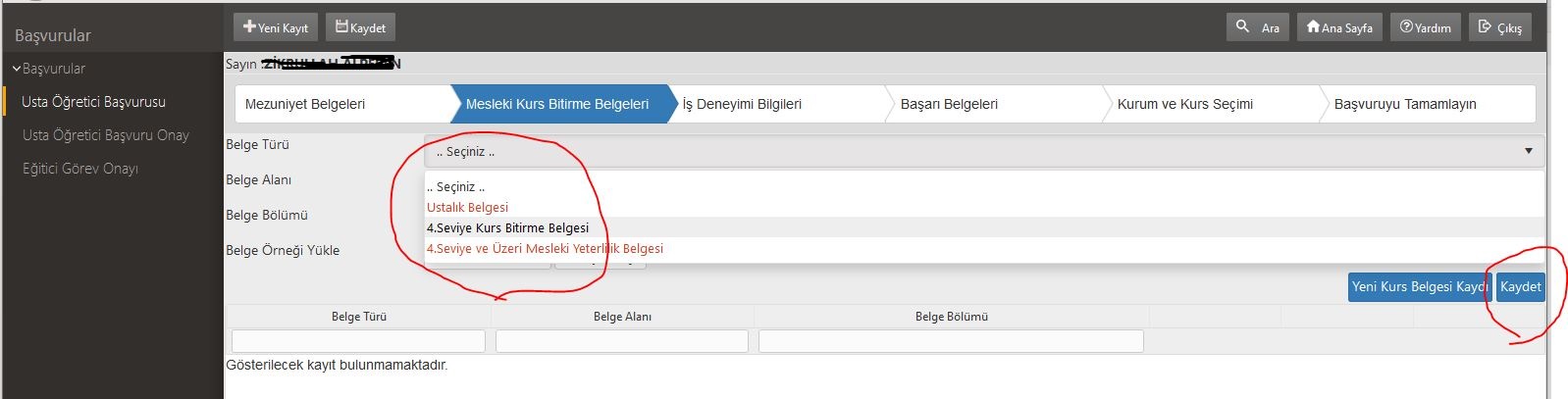 Üçüncü sekmede kamu kurum ve kuruluşları ile MEB’e bağlı resmi ve özel kurumlardaki eğiticilikle ilgili deneyiminizi gösteren SGK Tescil ve Hizmet Dökümü/İşyeri Unvan Listesi pdf formatında sisteme yüklenir. SGK Hizmet dökümü esas alınarak çalışılan günler hesaplanarak ( en fazla 3600 gün) ilgili kutucuğa işlenir ve altta bulunan kaydet butonu ile kayıt edilir. 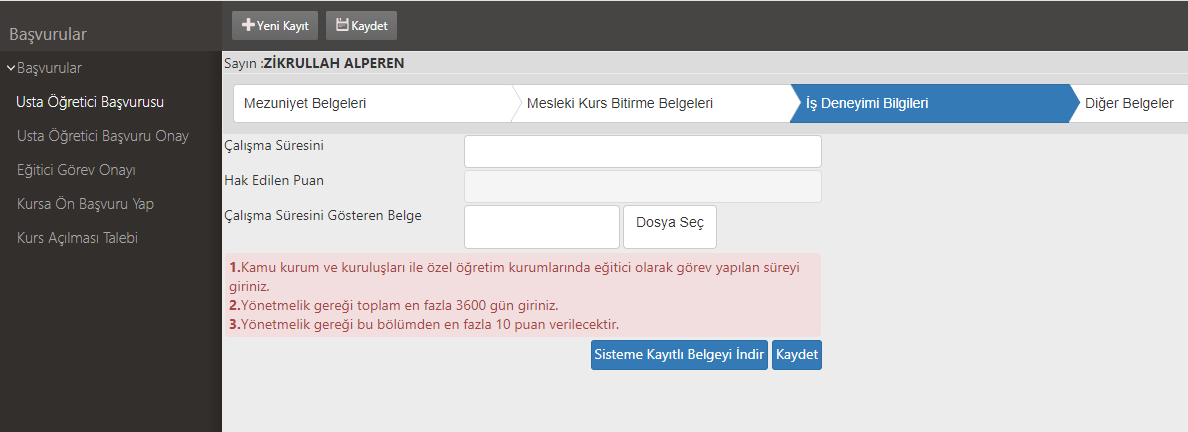 Dördüncü sekmede ek puana esas alan dışı eğitim belgeleri, pedagojik formasyon belgesi ve ustaöğreticilik belgesi sisteme yüklenir. Ortyantasyon belgesi de bu bölümdeki diğer belgeler bölümüne yüklenebilir. 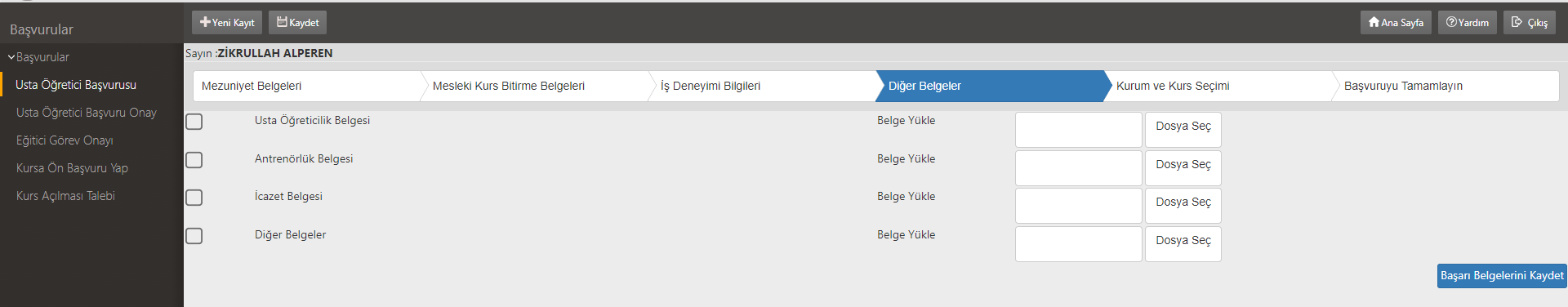 Beşinci sekmede eğiticilik yapmak istediğiniz kursları seçmeniz gerekmektedir. Yeni Kurs Başvurusu butonu ile birden fazla kurs seçimi yapabilirsiniz. Kurs seçimini yaptıktan sonra kaydetmeyi unutmayınız. Başvurusu yapılmış kurslar sağ alt köşede listelenecektir.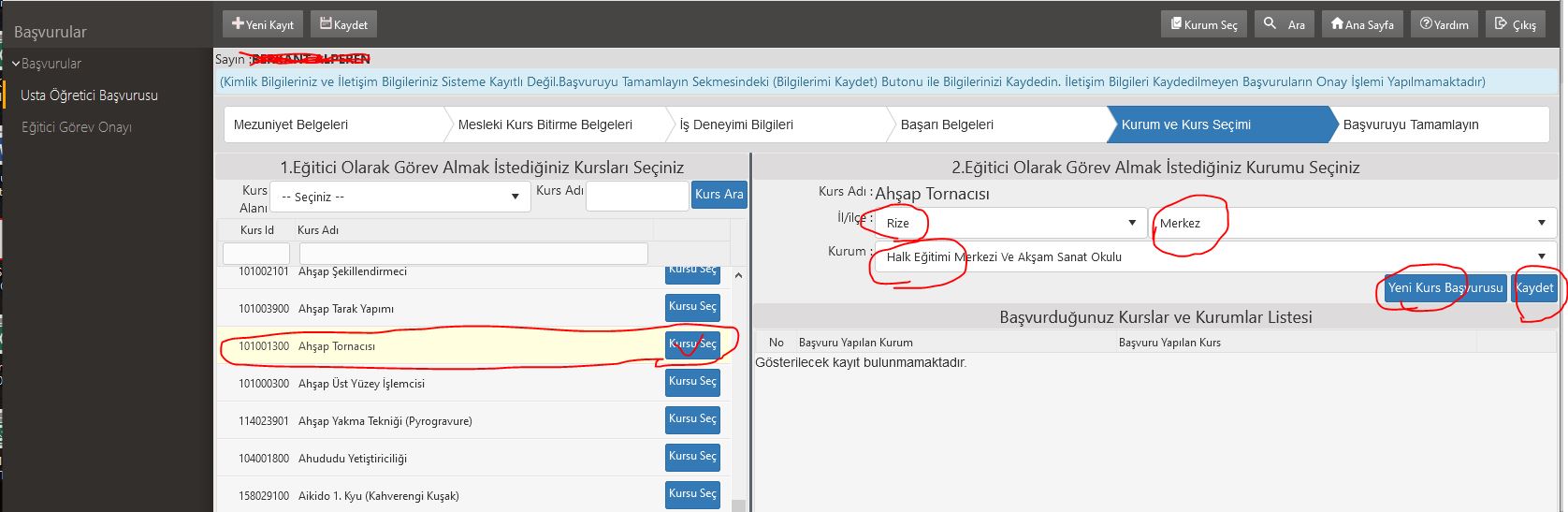 Altıncı sekmede iletişim bilgilerinizi sisteme girerek başvurunuzu tamamlayınız.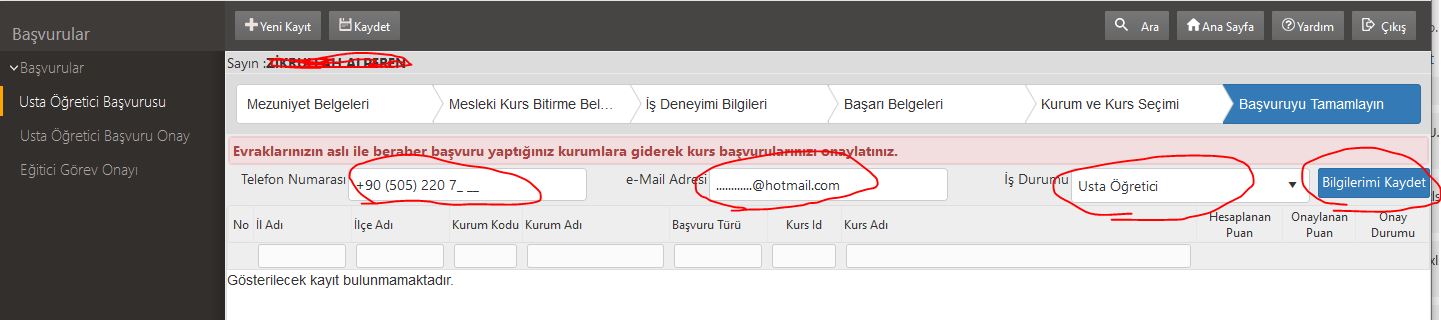 Bazı sekmelerle ilgili yükleyeceğiniz belge yok ise o bölümü atlayarak işleme devam edebilirsiniz. Not: Online olarak başvurusunu tamamlayan adaylar başvuruların onay durumlarını sistem üzerinden takip edeceklerdir. Reddedilen başvuruların reddedilme nedenine göre başvurularını yeniden güncelleyeceklerdir.Başvuru süresi dolduktan sonra sisteme yüklenen belgeler ve eklenen kurslar geçersiz sayılacaktır.Başvuru yapan adaylar sisteme yüklenen belgelerin asıllarını kurs açma aşamasında Kurumumuza ibraz edeceklerdir.PUAN ALANIPUANLAMAYA ESAS BELGELERPUAN DEĞERİPUANALANINDA EĞİTİM(Bu bölümden sadece biri değerlendirilecektir.)Doktora65ALANINDA EĞİTİM(Bu bölümden sadece biri değerlendirilecektir.)Tezli Yüksek Lisans55ALANINDA EĞİTİM(Bu bölümden sadece biri değerlendirilecektir.)Eğitim Fakültesi (Lisans)47ALANINDA EĞİTİM(Bu bölümden sadece biri değerlendirilecektir.)Lisans40ALANINDA EĞİTİM(Bu bölümden sadece biri değerlendirilecektir.)Ön Lisans25ALANINDA EĞİTİM(Bu bölümden sadece biri değerlendirilecektir.)Ustalık Belgesi/Meslek Lisesi Diploması/4. Seviye Kurs Bitirme Belgesi/4. Seviye Mesleki Yeterlilik Belgesi10ALANINDA EĞİTİM(Bu bölümden sadece biri değerlendirilecektir.)ALANINDA EĞİTİM PUANI TOPLAMI65ALANINDA HİZMET/İŞ DENEYİMİ(Kamu kurum ve kuruluşları ile MEB’e bağlı resmi ve özel kurumlardaki eğiticilik deneyimi)Alanında Hizmet/iş deneyimi her yıl için 1 puan( Eğitici sigorta günü/360 olarak hesaplanacaktır)ALANINDA HİZMET/İŞ DENEYİMİ(Kamu kurum ve kuruluşları ile MEB’e bağlı resmi ve özel kurumlardaki eğiticilik deneyimi)HİZMET/İŞ DENEYİMİ PUANI TOPLAMI10EK PUANTezli Yüksek Lisans7EK PUANPedagojik Formasyon6EK PUANTezsiz Yüksek Lisans5EK PUANLisans4EK PUANÖn Lisans2EK PUANUsta Öğreticilik Belgesi1EK PUANEK PUAN TOPLAMI25TOPLAM PUANTOPLAM PUAN100